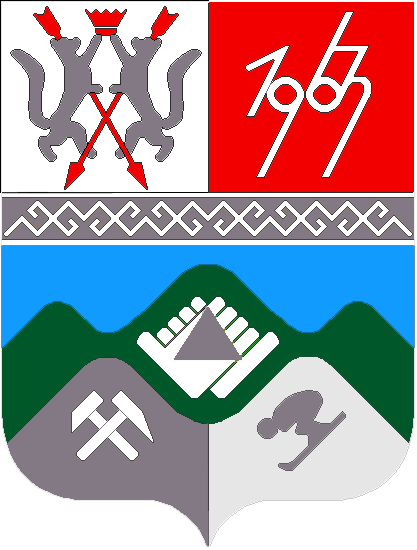 КЕМЕРОВСКАЯ ОБЛАСТЬ- КУЗБАССТАШТАГОЛЬСКИЙ МУНИЦИПАЛЬНЫЙ РАЙОНАДМИНИСТРАЦИЯТАШТАГОЛЬСКОГО МУНИЦИПАЛЬНОГО РАЙОНАПОСТАНОВЛЕНИЕот  «21» июля   2020  № 798  -пОб утверждении положения о межведомственной комиссии для обследования жилых помещений муниципального жилищногоВ соответствии с законом от 06.10.2003 № 131-ФЗ «Об общих принципах организации местного самоуправления в Российской Федерации», Постановлением Правительства Российской Федерации от 28.01.2006 № 47 "Об утверждении Положения о признании помещения жилым помещением, жилого помещения непригодным для проживания и многоквартирного дома аварийным и подлежащим сносу или реконструкции, садового дома жилым домом и жилого дома садовым домом" постановляю:1. Утвердить Положение о комиссии для оценки жилых помещений муниципального жилищного фонда (согласно приложению).2. Пресс-секретарю Главы Таштагольского муниципального района  (М. Л. Кустовой) опубликовать настоящее Постановление  на официальном сайте администрации Таштагольского муниципального района в информационно-телекоммуникационной  сети «Интернет».3. Контроль за исполнением настоящего Постановления возложить на заместителя главы Таштагольского муниципального района по строительству (Колмогорова Д.О.).4. Постановление вступает в силу с момента подписания.Глава Таштагольскогомуниципального района                                                                  В.Н. МакутаПриложение к Постановлению администрации Таштагольского муниципального районаот «__» ________2020 г. N ___Положениео межведомственной комиссии для обследования жилых помещений муниципального жилищного1. Общие положения1.1 Настоящее положение определяет порядок деятельности комиссии для обследования жилых помещений муниципального жилищного фонда.1.2. Комиссия осуществляет свою деятельность во взаимодействии с администрациями сельских поселений, собственниками жилых помещений. 1.3.  Действие настоящего Положения распространяется на находящиеся в эксплуатации жилые помещения независимо от формы собственности, расположенные на территории Таштагольского муниципального района.1.4. Жилым помещением признается:жилой дом - индивидуальное здание, которое состоит из комнат, а также помещений вспомогательного использования, предназначенных для удовлетворения гражданами бытовых и иных нужд, связанных с их проживанием в нем;квартира - обособленное помещение в многоквартирном доме, состоящее из одной или нескольких комнат и помещений вспомогательного использования;комната - часть жилого дома или квартиры.1.5. В состав комиссии включаются представители органа местного самоуправления, создающего комиссию. Председателем комиссии назначается заместитель главы Таштагольского муниципального района по строительству.1.6. В состав комиссии включаются также представители органов, уполномоченных на проведение регионального жилищного надзора (муниципального жилищного контроля), государственного контроля и надзора в сферах санитарно-эпидемиологической, пожарной, промышленной, экологической и иной безопасности, защиты прав потребителей и благополучия человека (далее - органы государственного надзора (контроля)), на проведение инвентаризации и регистрации объектов недвижимости, находящихся в муниципальном образовании, а также в случае необходимости - представители органов архитектуры, градостроительства и соответствующих организаций, эксперты, в установленном порядке аттестованные на право подготовки заключений экспертизы проектной документации и (или) результатов инженерных изысканий.1.7. К работе комиссии, с правом совещательного голоса, привлекается собственник жилого помещения (уполномоченное им лицо), за исключением органов и (или) организаций федеральной, региональной и муниципальной власти, и подлежит уведомлению о времени и месте заседания комиссии в порядке, установленном органом местного самоуправления, создавшим комиссию.1.8. В случае необходимости оценки и обследования помещения в целях признания жилого помещения пригодным (непригодным) для проживания граждан, а также многоквартирного дома аварийным и подлежащим сносу или реконструкции в течение 5 лет со дня выдачи разрешения о вводе многоквартирного дома в эксплуатацию такие обследования осуществляются комиссией, созданной администрацией Таштагольского муниципального района.В случае наличия в составе комиссии, созданной администрацией Таштагольского муниципального района, должностных лиц, осуществляющих выдачу разрешения на строительство многоквартирного дома либо осуществивших выдачу разрешения на ввод многоквартирного дома в эксплуатацию, а также представителей органов государственного надзора (контроля), органов местного самоуправления, организаций и экспертов, в установленном порядке аттестованных на право подготовки заключений экспертизы проектной документации и (или) результатов инженерных изысканий, участвовавших в подготовке документов, необходимых для выдачи указанных разрешений, администрация Таштагольского муниципального района принимает решение о создании другой комиссии в целях обследования помещения или многоквартирного дома в случае, указанном в абзаце первом настоящего пункта. При этом в состав такой комиссии не включаются указанные лица и представители.Состав комиссии, созданной администрацией Таштагольского муниципального района в целях обследования помещения или многоквартирного дома в случае, указанном в абзаце первом настоящего пункта, формируется администрацией Таштагольского муниципального района, при этом в состав этой комиссии в обязательном порядке включаются эксперты, в установленном порядке аттестованные на право подготовки заключений экспертизы проектной документации и (или) результатов инженерных изысканий.2. Основания для признания жилого помещения непригоднымдля проживания и многоквартирного дома аварийными подлежащим сносу или реконструкции2.1. Основанием для признания жилого помещения непригодным для проживания является наличие вредных факторов среды обитания человека, которые не позволяют обеспечить безопасность жизни и здоровья граждан вследствие:- ухудшения в связи с физическим износом в процессе эксплуатации здания в целом или отдельными его частями эксплуатационных характеристик, приводящего к снижению до недопустимого уровня надежности здания, прочности и устойчивости строительных конструкций и оснований. Дальнейшая эксплуатация не является безопасной. Физический износ строительных конструкций и инженерного оборудования, определенный квалифицированной комиссией с учетом данных БТИ, составляет:- для полносборных, кирпичных и каменных зданий - свыше 70%;- для деревянных зданий и зданий со стенами из местных материалов, а также мансард - свыше 65%;- изменения окружающей среды и параметров микроклимата жилого помещения, не позволяющего обеспечить соблюдения необходимых санитарно-эпидемиологических требований и гигиенических нормативов в части содержания потенциально опасных для человека химических и биологических веществ, качества атмосферного воздуха, уровня радиационного фона и физических факторов наличия источников шума, вибрации, электромагнитных полей. 2.2. Непригодным для проживания следует признавать жилые помещения, расположенные на территориях, которые ежегодно затапливаются паводковыми водами.3. Порядок признания помещения жилым помещением, жилогопомещения непригодным для проживания и многоквартирного домааварийным и подлежащим сносу или реконструкции3.1. Отдел по строительству и дорожному хозяйству администрации Таштагольского муниципального района при наличии обращения собственника помещения принимает решение о признании частных жилых помещений, находящихся на соответствующей территории, пригодными (непригодными) для проживания граждан на основании соответствующего заключения комиссии.3.2. Процедура проведения обследования соответствия помещения установленным в настоящем Положении требованиям включает: - прием и рассмотрение заявления и прилагаемых к нему обосновывающих документов;- определение перечня дополнительных документов (заключения соответствующих органов государственного контроля и надзора, заключение проектно-изыскательской организации по результатам обследования элементов ограждающих и несущих конструкций жилого помещения, акт государственной жилищной инспекции), необходимых для принятия решения о признании жилого помещения соответствующим (несоответствующим) установленным в настоящем Положении требованиям;- работу комиссии по оценке пригодности (непригодности) жилых помещений для постоянного проживания (ведение протокола заседания комиссии);- составление комиссией заключения о признании жилого помещения соответствующим (не соответствующим) установленным в настоящем Положении требованиям и пригодным (непригодным) для проживания (далее - заключение) и признании многоквартирного дома аварийным и подлежащим сносу или реконструкции;- составление акта обследования помещения (в случае принятия комиссией решения о необходимости проведения обследования) и составление комиссией на основании выводов и рекомендаций, указанных в акте, заключения;- принятие отделом по строительству и дорожному хозяйству администрации Таштагольского муниципального района решения по итогам работы комиссии;- передача по одному экземпляру решения заявителю и собственнику жилого помещения (третий остается в деле, сформированном комиссией).3.3. Для рассмотрения вопроса о пригодности (непригодности) помещения для проживания и признания многоквартирного дома аварийным заявитель представляет в комиссию вместе с заявлением следующие документы:- нотариально заверенные копии правоустанавливающих документов на жилое помещение;- план жилого помещения с его техническим паспортом, а для нежилого помещения - проект реконструкции нежилого помещения для признания его в дальнейшем жилым помещением.Для признания многоквартирного дома аварийным также представляется заключение специализированной организации, проводящей обследование этого дома.По усмотрению заявителя также могут быть представлены заявления, письма, жалобы граждан на неудовлетворительные условия проживания.3.4. Комиссия рассматривает поступившее заявление или заключение органа, уполномоченного на проведение государственного контроля и надзора, в течение 30 дней с даты регистрации и принимает решение (в виде заключения), указанное в пункте 13 настоящего Положения, либо решение о проведении дополнительного обследования оцениваемого помещения. В случае обследования помещения комиссия составляет в 3 экземплярах акт обследования помещения по форме согласно приложению № 1.В ходе работы комиссия вправе назначить дополнительные обследования и испытания, результаты которых приобщаются к документам, ранее представленным на рассмотрение комиссии.3.5. По результатам работы комиссия принимает одно из следующих решений:- о соответствии помещения требованиям, предъявляемым к жилому помещению, и его пригодности для проживания;- о выявлении оснований для признания помещения подлежащим капитальному ремонту, реконструкции или перепланировке (при необходимости с технико-экономическим обоснованием) с целью приведения утраченных в процессе эксплуатации характеристик жилого помещения в соответствие с установленными в настоящем Положении требованиями;- о выявлении оснований для признания помещения непригодным для проживания;- о выявлении оснований для признания многоквартирного дома аварийным и подлежащим реконструкции;- о выявлении оснований для признания многоквартирного дома аварийным и подлежащим сносу;- об отсутствии оснований для признания многоквартирного дома аварийным и подлежащим сносу или реконструкции.Решение принимается большинством голосов членов комиссии и оформляется в виде заключения. Если число голосов "за" и "против" при принятии решения равно, решающим является голос председателя комиссии. В случае несогласия с принятым решением члены комиссии вправе выразить свое особое мнение в письменной форме и приложить его к заключению. 3.6. По окончании работы комиссия составляет в 3 экземплярах заключение о признании помещения пригодным (непригодным) для постоянного проживания по форме согласно приложению №23.7. В случае обследования помещения комиссия составляет в 3 экземплярах акт обследования помещения по форме согласно приложению №1.3.8. На основании полученного заключения соответствующий орган местного самоуправления в течение 30 дней со дня получения заключения в установленном им порядке принимает решение, предусмотренное абзацем седьмым пункта 7 настоящего Положения, и издает распоряжение с указанием о дальнейшем использовании помещения, сроках отселения физических и юридических лиц в случае признания дома аварийным и подлежащим сносу или реконструкции или о признании необходимости проведения ремонтно-восстановительных работ.3.9. Комиссия в 5-дневный срок со дня принятия решения, предусмотренного 15 настоящего Положения, направляет в письменной или электронной форме с использованием информационно-телекоммуникационных сетей общего пользования, в том числе информационно-телекоммуникационной сети "Интернет", включая единый портал или региональный портал государственных и муниципальных услуг (при его наличии), по 1 экземпляру распоряжения и заключения комиссии заявителю, а также в случае признания жилого помещения непригодным для проживания и многоквартирного дома аварийным и подлежащим сносу или реконструкции - в орган государственного жилищного надзора (муниципального жилищного контроля) по месту нахождения такого помещения или дома.3.10. В случае признания аварийным и подлежащим сносу или реконструкции многоквартирного дома (жилых помещений в нем непригодными для проживания) в течение 5 лет со дня выдачи разрешения о его вводе в эксплуатацию по причинам, не связанным со стихийными бедствиями и иными обстоятельствами непреодолимой силы, решение, предусмотренное пунктом 15 настоящего Положения, направляется в 5-дневный срок в органы прокуратуры для решения вопроса о принятии мер, предусмотренных законодательством Российской Федерации.4. Использование дополнительной информации для принятияРешения4.1. В случае проведения капитального ремонта, реконструкции или перепланировки жилого помещения в соответствии с решением, принятым на основании указанного в пункте 15 настоящего Положения заключения, комиссия в месячный срок после уведомления собственником жилого помещения или уполномоченным им лицом об их завершении проводит осмотр жилого помещения, составляет акт обследования и принимает соответствующее решение, которое доводит до заинтересованных лиц.4.2. Отдельные занимаемые инвалидами жилые помещения (комната, квартира) могут быть признаны комиссией непригодными для проживания граждан и членов их семей на основании заключения об отсутствии возможности приспособления жилого помещения инвалида и общего имущества в многоквартирном доме, в котором проживает инвалид, с учетом потребностей инвалида и обеспечения условий их доступности для инвалида, вынесенного в соответствии с пунктом 20 Правил обеспечения условий доступности для инвалидов жилых помещений и общего имущества в многоквартирном доме, утвержденных постановлением Правительства Российской Федерации от 9 июля 2016 г. № 649 "О мерах по приспособлению жилых помещений и общего имущества в многоквартирном доме с учетом потребностей инвалидов". Комиссия оформляет в 3 экземплярах заключение о признании жилого помещения непригодным для проживания указанных граждан по форме согласно приложению № 2 к настоящему Положению и в 5-дневный срок направляет 1 экземпляр в соответствующий федеральный орган исполнительной власти, орган исполнительной власти субъекта Российской Федерации или орган местного самоуправления, второй экземпляр заявителю (третий экземпляр остается в деле, сформированном комиссией).5. Порядок признания садового дома жилым домоми жилого дома садовым домом5.1. Садовый дом признается жилым домом и жилой дом - садовым домом на основании решения органа местного самоуправления муниципального образования, в границах которого расположен садовый дом или жилой дом (далее - уполномоченный орган местного самоуправления).5.2. Для признания садового дома жилым домом и жилого дома садовым домом собственник садового дома или жилого дома (далее в настоящем разделе - заявитель) представляет в уполномоченный орган местного самоуправления непосредственно либо через многофункциональный центр предоставления государственных и муниципальных услуг (далее - многофункциональный центр):а) заявление о признании садового дома жилым домом или жилого дома садовым домом (далее - заявление), в котором указываются кадастровый номер садового дома или жилого дома и кадастровый номер земельного участка, на котором расположен садовый дом или жилой дом, почтовый адрес заявителя или адрес электронной почты заявителя, а также способ получения решения уполномоченного органа местного самоуправления и иных предусмотренных настоящим Положением документов (почтовое отправление с уведомлением о вручении, электронная почта, получение лично в многофункциональном центре, получение лично в уполномоченном органе местного самоуправления);б) выписку из Единого государственного реестра недвижимости об основных характеристиках и зарегистрированных правах на объект недвижимости (далее - выписка из Единого государственного реестра недвижимости), содержащую сведения о зарегистрированных правах заявителя на садовый дом или жилой дом, либо правоустанавливающий документ на жилой дом или садовый дом в случае, если право собственности заявителя на садовый дом или жилой дом не зарегистрировано в Едином государственном реестре недвижимости, или нотариально заверенную копию такого документа;в) заключение по обследованию технического состояния объекта, подтверждающее соответствие садового дома требованиям к надежности и безопасности, установленным частью 2 статьи 5, статьями 7, 8 и 10 Федерального закона "Технический регламент о безопасности зданий и сооружений", выданное индивидуальным предпринимателем или юридическим лицом, которые являются членами саморегулируемой организации в области инженерных изысканий (в случае признания садового дома жилым домом);г) в случае, если садовый дом или жилой дом обременен правами третьих лиц, - нотариально удостоверенное согласие указанных лиц на признание садового дома жилым домом или жилого дома садовым домом.5.3. Заявитель вправе не представлять выписку из Единого государственного реестра недвижимости. В случае если заявителем не представлена указанная выписка для рассмотрения заявления о признании садового дома жилым домом или жилого дома садовым домом, уполномоченный орган местного самоуправления запрашивает с использованием единой системы межведомственного электронного взаимодействия в Федеральной службе государственной регистрации, кадастра и картографии выписку из Единого государственного реестра недвижимости, содержащую сведения о зарегистрированных правах на садовый дом или жилой дом.5.4. Заявителю выдается расписка в получении от заявителя документов, предусмотренных пунктом 5.2 настоящего Положения, с указанием их перечня и даты получения уполномоченным органом местного самоуправления. В случае представления документов заявителем через многофункциональный центр расписка выдается многофункциональным центром.5.5. Решение о признании садового дома жилым домом или жилого дома садовым домом либо об отказе в признании садового дома жилым домом или жилого дома садовым домом должно быть принято по результатам рассмотрения соответствующего заявления и иных документов, указанных в пункте 5.2 настоящего Положения, уполномоченным органом местного самоуправления не позднее чем через 45 календарных дней со дня подачи заявления.5.6. Уполномоченный орган местного самоуправления не позднее чем через 3 рабочих дня со дня принятия решения о признании садового дома жилым домом или жилого дома садовым домом направляет заявителю способом, указанным в заявлении, такое решение по форме согласно Приложению № 3. В случае выбора заявителем в заявлении способа получения лично в многофункциональном центре такое решение направляется в указанный в настоящем пункте срок в многофункциональный центр.5.7. Решение об отказе в признании садового дома жилым домом или жилого дома садовым домом принимается в следующих случаях:а) непредставление заявителем документов, предусмотренных подпунктами "а" и (или) "в" пункта 5.2 настоящего Положения;б) поступление в уполномоченный орган местного самоуправления сведений, содержащихся в Едином государственном реестре недвижимости, о зарегистрированном праве собственности на садовый дом или жилой дом лица, не являющегося заявителем;в) поступление в уполномоченный орган местного самоуправления уведомления об отсутствии в Едином государственном реестре недвижимости сведений о зарегистрированных правах на садовый дом или жилой дом, если правоустанавливающий документ, предусмотренный подпунктом "б" пункта 5.2 настоящего Положения, или нотариально заверенная копия такого документа не были представлены заявителем. Отказ в признании садового дома жилым домом или жилого дома садовым домом по указанному основанию допускается в случае, если уполномоченный орган местного самоуправления после получения уведомления об отсутствии в Едином государственном реестре недвижимости сведений о зарегистрированных правах на садовый дом или жилой дом уведомил заявителя указанным в заявлении способом о получении такого уведомления, предложил заявителю представить правоустанавливающий документ, предусмотренный подпунктом "б" пункта 5.2 настоящего Положения, или нотариально заверенную копию такого документа и не получил от заявителя такой документ или такую копию в течение 15 календарных дней со дня направления уведомления о представлении правоустанавливающего документа;г) непредставление заявителем документа, предусмотренного подпунктом "г" пункта 5.2 настоящего Положения, в случае если садовый дом или жилой дом обременен правами третьих лиц;д) размещение садового дома или жилого дома на земельном участке, виды разрешенного использования которого, установленные в соответствии с законодательством Российской Федерации, не предусматривают такого размещения;е) использование жилого дома заявителем или иным лицом в качестве места постоянного проживания (при рассмотрении заявления о признании жилого дома садовым домом).5.8. Решение об отказе в признании садового дома жилым домом или жилого дома садовым домом должно содержать основания отказа с обязательной ссылкой на соответствующие положения, предусмотренные пунктом 5.7 настоящего Положения.5.9. Решение об отказе в признании садового дома жилым домом или жилого дома садовым домом выдается или направляется указанным в заявлении способом заявителю не позднее чем через 3 рабочих дня со дня принятия такого решения и может быть обжаловано заявителем в судебном порядке.Приложение № 1                                    АКТ                          обследования помещенияN ________________________ ________________________________________                                            (дата)___________________________________________________________________    (месторасположение помещения, в том числе наименования    населенного пункта и улицы, номера дома и квартиры)    Межведомственная    комиссия,     назначенная__________________________________________________________________,(кем назначена, наименование федерального органа исполнительной    власти, органа исполнительной власти субъекта РоссийскойФедерации, органа местного самоуправления, дата, номер решения                    о созыве комиссии)в составе председателя ____________________________________________                      (ф.и.о., занимаемая должность и место работы)и членов комиссии ___________________________________________________                   (ф.и.о., занимаемая должность и место работы)при участии приглашенных экспертов ______________________________________________________________________________________________________________________________________________________________________________    (ф.и.о., занимаемая должность и место работы)и приглашенного собственника помещения или уполномоченного им лица______________________________________________________________________________________________________________________________________________    (ф.и.о., занимаемая должность и место работы)произвела обследование помещения по заявлению ___________________________________________________________________________________________(реквизиты заявителя: ф.и.о. и адрес - для физического лица,    наименование организации и занимаемая должность -                для юридического лица)и составила настоящий акт обследования помещения ______________________________________________________________________________________.(адрес, принадлежность помещения, кадастровый номер, год ввода          в эксплуатацию)    Краткое описание состояния жилого помещения, инженерных системздания, оборудования и механизмов и прилегающей к зданиютерритории ______________________________________________________________________________________________________________________________________________________________________________________________________________________________________________________________________________________________________________________________________________________________________________________________________________________.    Сведения о несоответствиях установленным требованиямс указанием фактических значений показателя или описаниемконкретного несоответствия ______________________________________________________________________________________________________________________________________________________________________________________________________________________________________________________________________________________________________________________________________________________________________________________________________.    Оценка результатов проведенного инструментального контроля идругих видов контроля и исследований ____________________________________________________________________________________________________.(кем проведен контроль (испытание), по каким показателям, какие           фактические значения получены)    Рекомендации межведомственной комиссии и предлагаемые меры,которые необходимо принять для обеспечения безопасности илисоздания нормальных условий для постоянного проживания ____________________________________________________________________________________________________________________________________________________________________________________________________________________________________________________________________________________________________.    Заключение межведомственной комиссии по результатамобследования помещения _____________________________________________________________________________________________________________________________________________________________________________________________________________________________________________________________________________________________________________________________________.    Приложение к акту:    а) результаты инструментального контроля;    б) результаты лабораторных испытаний;    в) результаты исследований;    г) заключения экспертов проектно-изыскательских испециализированных организаций;    д) другие материалы по решению межведомственной комиссии.Председатель межведомственной комиссии_____________________   ________________________________    (подпись)                        (ф.и.о.)Члены межведомственной комиссии_____________________   ________________________________    (подпись)                        (ф.и.о.)_____________________   ________________________________    (подпись)                        (ф.и.о.)_____________________   ________________________________    (подпись)                        (ф.и.о.)______________________   ________________________________    (подпись)                        (ф.и.о.)Приложение № 2                                Заключение         об оценке соответствия помещения (многоквартирного дома)       требованиям, установленным в Положении о признании помещения              жилым помещением, жилого помещения непригодным             для проживания и многоквартирного дома аварийным                   и подлежащим сносу или реконструкцииN ________________________ ________________________________________                                     (дата)____________________________________________________________________          (месторасположение помещения, в том числе наименования            населенного пункта и улицы, номера дома и квартиры)    Межведомственная    комиссия,     назначенная___________________________________________________________________,(кем назначена, наименование федерального органа исполнительной    власти, органа исполнительной власти субъекта РоссийскойФедерации, органа местного самоуправления, дата, номер решения          о созыве комиссии)в составе председателя _____________________________________________________________________________________________________________    (ф.и.о., занимаемая должность и место работы)и членов комиссии _____________________________________________________________________________________________________________________    (ф.и.о., занимаемая должность и место работы)при участии приглашенных экспертов _______________________________________________________________________________________________________________________________________________________________________    (ф.и.о., занимаемая должность и место работы)и приглашенного собственника помещения или уполномоченного им лица____________________________________________________________________    (ф.и.о., занимаемая должность и место работы)по результатам рассмотренных документов ______________________________________________________________________________________________    (приводится перечень документов)и на основании акта межведомственной комиссии, составленного порезультатам обследования, ________________________________________________________________________________________________________________________________________________________________________________________________________________________________________________________________________________________________________________________________(приводится заключение, взятое из акта обследования (в случаепроведения обследования), или указывается, что на основаниирешения межведомственной комиссии обследование не проводилось)приняла заключение о ______________________________________________________________________________________________________________________________________________________________________________________________________________________________________________________________.(приводится обоснование принятого межведомственной комиссией    заключения об оценке соответствия помещения(многоквартирного дома) требованиям, установленным в Положении    о признании помещения жилым помещением, жилого помещениянепригодным для проживания и многоквартирного дома аварийным           и подлежащим сносу или реконструкции)Приложение к заключению:а) перечень рассмотренных документов;б) акт обследования помещения (в случае проведения обследования);в) перечень других материалов, запрошенных межведомственнойкомиссией;г) особое мнение членов межведомственной комиссии:_________________________________________________________________.Председатель межведомственной комиссии    _____________________   ________________________________     (подпись)                    (ф.и.о.)Члены межведомственной комиссии    _____________________   ________________________________       (подпись)                  (ф.и.о.)    _____________________   ________________________________       (подпись)                  (ф.и.о.)    _____________________   ________________________________          (подпись)                  (Ф.И.О.)    _____________________   ________________________________          (подпись)                  (Ф.И.О.)    _____________________   ________________________________          (подпись)                  (Ф.И.О.)Приложение N 3                                  РЕШЕНИЕ                   о признании садового дома жилым домом                        и жилого дома садовым домом                                Дата, номерВ связи с обращением ______________________________________________________                      (Ф.И.О. физического лица, наименование юридического                                      лица - заявителя)                      садовый  дом  жилым  домом/жилой  дом  садовым домом,о намерении  признать -----------------------------------------------------                                      (ненужное зачеркнуть)расположенный по адресу: ____________________________________________________________________________________________________________________________,кадастровый номер земельного участка, в пределах которого  расположен  дом:_____________________________________________________________________________________________________________________________________________________,на основании ______________________________________________________________               (наименование и реквизиты правоустанавливающего документа)__________________________________________________________________________,по результатам рассмотрения представленных документов принято решение:Признать __________________________________________________________________         (садовый дом жилым домом/жилой дом садовым домом - нужное указать)__________________________________________________________________________._____________________________        (должность)____________________________________   ____________________________________  (Ф.И.О. должностного лица органа      (подпись должностного лица органа       местного самоуправления               местного самоуправления    муниципального образования, в         муниципального образования, в    границах которого расположен          границах которого расположен     садовый дом или жилой дом)            садовый дом или жилой дом)                                                                       М.П.Получил: "__" ____________ 20__ г.  _______________________   (заполняется                                      (подпись заявителя)       в случае                                                                получения                                                             решения лично)Решение направлено в адрес заявителя                   "__" _______ 20__ г.  (заполняется в случае направления решения по почте)                                   ________________________________________                                     (Ф.И.О., подпись должностного лица,                                   направившего решение в адрес заявителя)